Lesson 18			28th February 2014Describing objectsAdapted from English Result IntermediateAdd more words to the lists:material: wood, leather, ……………………………………………………………………………………….shape and size: wide, flat, ……………………………………………………………………………………parts of an object: top, handle, ……………………………………………………………………………Match the names with the objects described opposite:Fishing floatsBaseball gloveMate cup and strawPotato masherWooden headrestMatch the sentences with the photos opposite:It’s made of wood.It’s used for drinking wine from.It could be used as a water container.The top is covered with animal skin.It’s a kind of glove.The top part of it looks like a dish.Write a description of the oldest/the strangest/the most beautiful/the ugliest object in your house. Write:what it’s made ofwhat shape it haswhat parts it haswhat it is used forhow old it iswhere you got it fromwhere you keep itwhy you like / don’t like it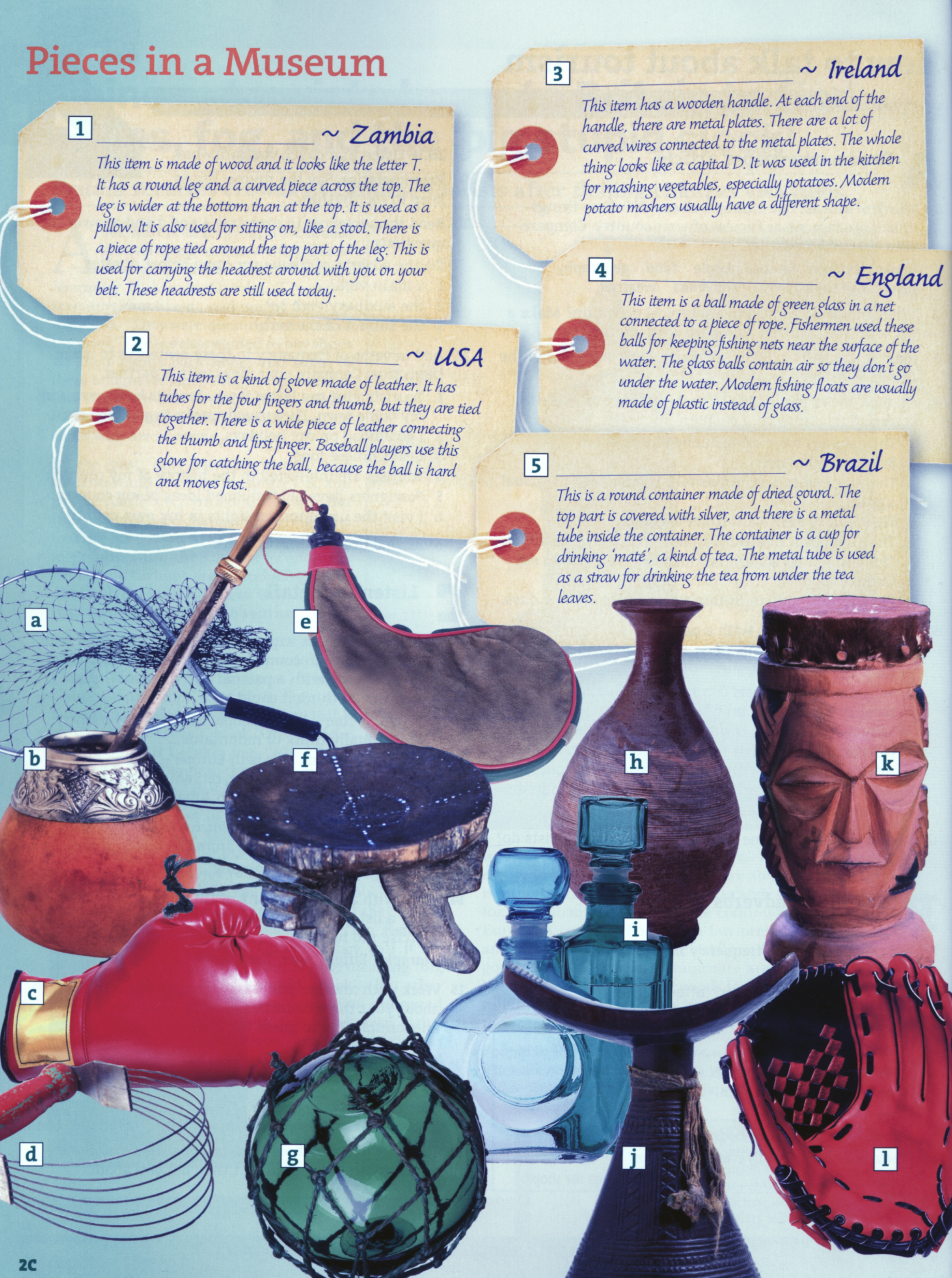 